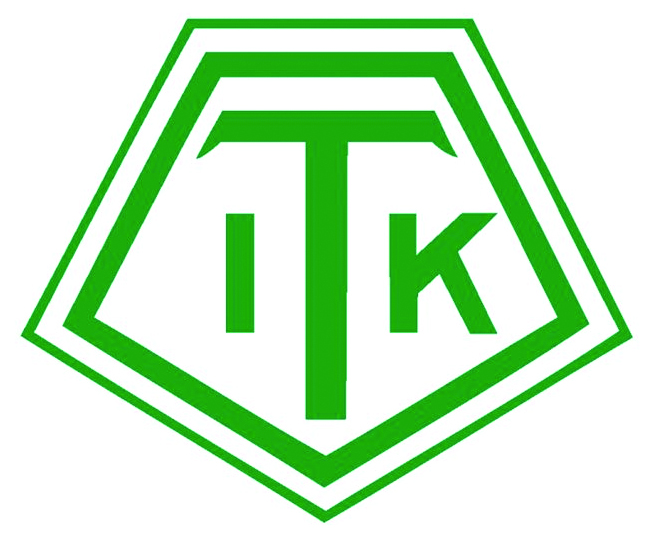 Avgifter Tillberga IK Handboll säsong 2015/2016Nu är det dags att betala in din medlemsavgift till Tillberga IK Handboll. Nedan hittar du allt du behöver för att förnya eller påbörja ditt medlemskap. Ni betalar in era avgifter till klubbens konto. Katergori 		Medlemsavgift 	Träningsavgift 	Licens Stödmedlem 		100.- Ledare 		250.- Familj 		600.- F08/09		250.-F06/07		250.- 		 F04/05 		400.-  		300.-  Senior 		400.- 		500.- 		300.-** Licens från 15 år
Spelare från 15 år (I år födda 2000 och tidigare) skall ha licens 300kr.Klubbens plusgiro 663855-5 När du betalar in dina avgifter, var noga med att notera ert namn på inbetalningen samt att e-posta till vår kassör Monica på monica@tik.se för att tala om från vem och vad betalningen är för. Nu spelar vi handboll…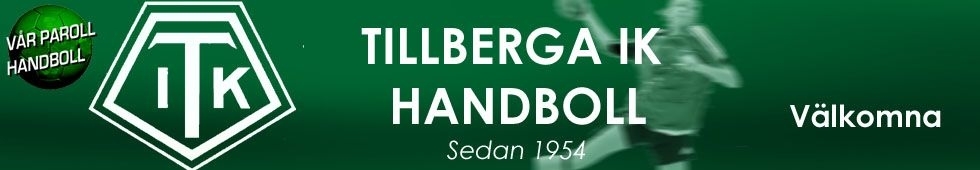 